Мой папа и я – большие друзья!20 февраля 2023 года в Селивановском филиале ГАУ ВО ЦППМС прошло праздничное индивидуально-групповое мероприятие, посвященное Дню защитника Отечества. Для детей и их пап специалистами филиала была подготовлена интересная конкурсно-развлекательная программа. 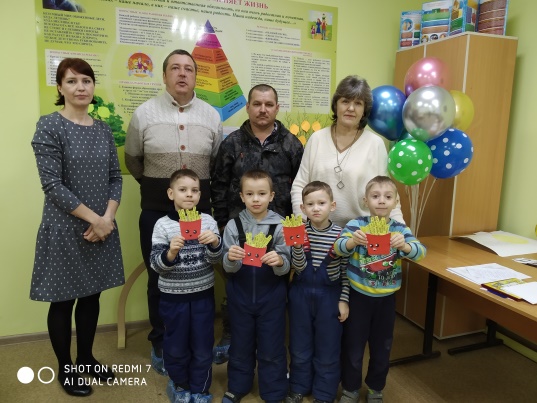 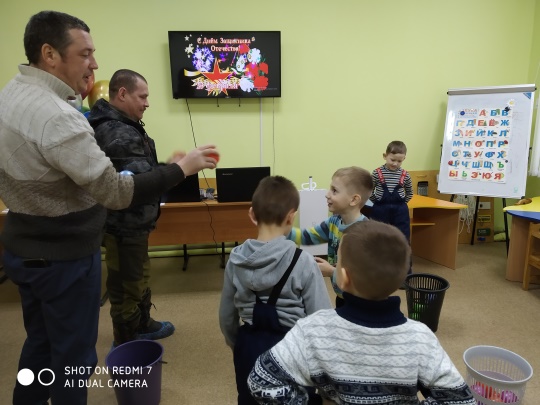 В начале мероприятия ребята поздравили своих пап с праздником, прочитав им стихи. Затем ребята и папы продемонстрировали свою силу, быстроту, находчивость, выполняя шуточные задания конкурса, который провела социальный педагог  Щёткина Валентина Павловна.  Игра «Продолжи предложение» показала, насколько ребята знают, кто служит в армии. При затруднениях детям помогали папы. 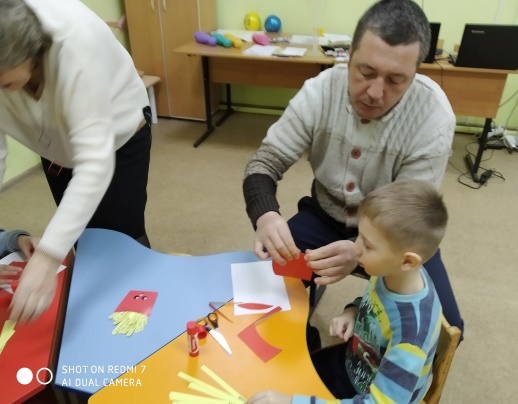 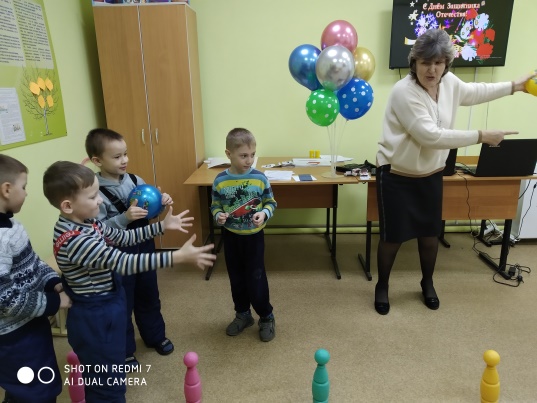 С интересом прошли совместные конкурсы для  пап и детей: «Составьте пословицы», «Шифровальщик», «Механик», «Врач».   Много радости участникам мероприятия доставили подвижные игры: «Подвези боеприпасы», «Полоса препятствий», «Пройди болото».   Испытание «Меткие стрелки» пробудило у пришедших на праздник пап азарт и желание попасть в корзину. Всем понравился конкурс для детей «Разведчик», папы  и дети показали свою ловкость и выдержку в упражнении «Принеси погоны».  В завершение праздника с педагогом Марковой Ольгой Александровной папы  и дети участвовали в творческой мастерской  по изготовлению поделки  «Мой папа самый, самый…».  Детей порадовали сладкие призы.